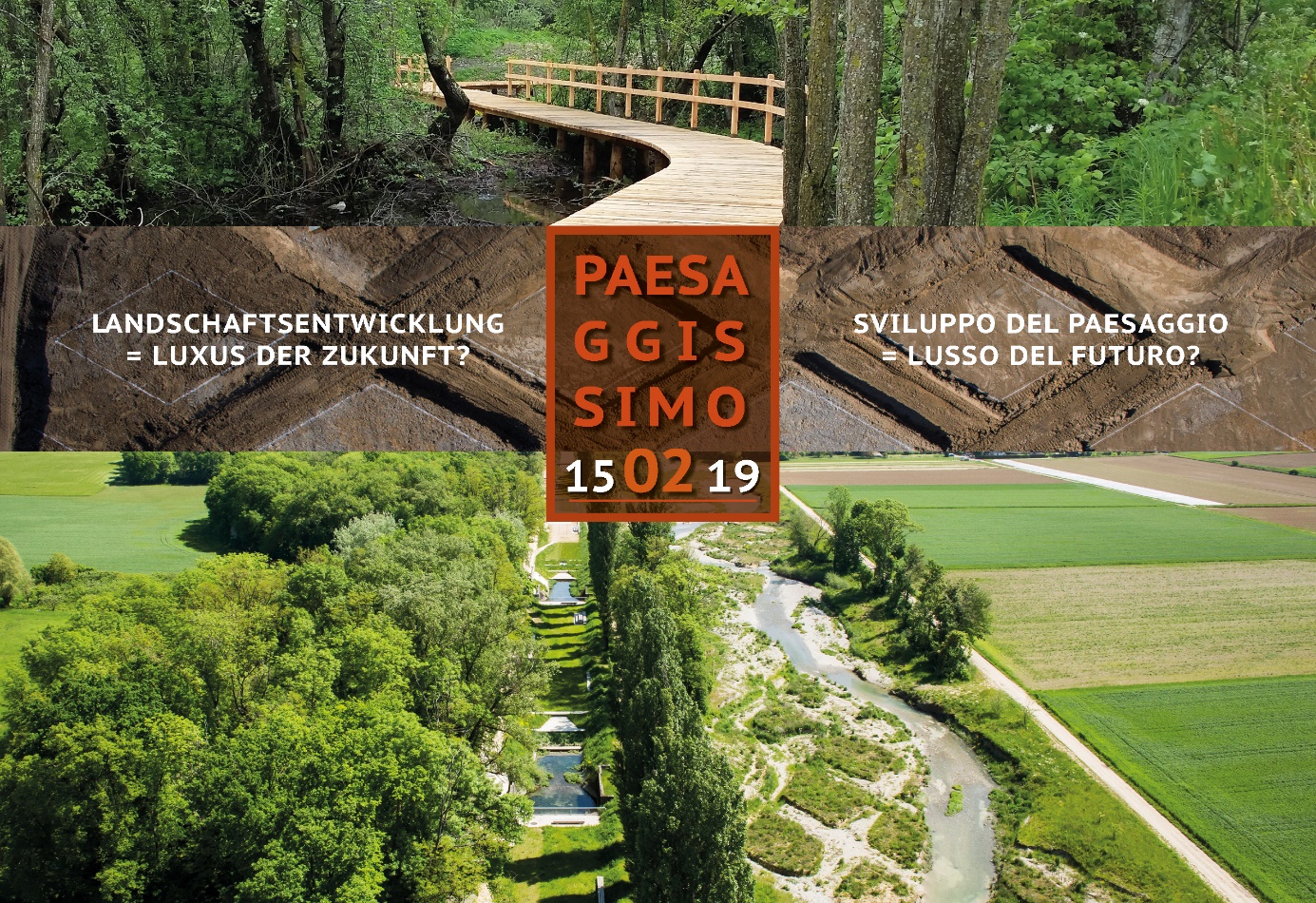 Bitte senden Sie das ausgefüllte Formular zur Anmeldung an: academy@arch.bz.it Mit der Anmeldung, erklären Sie die Teilnahmebedingungen zu kennen, zu akzeptieren und dem Veranstalter ermächtigen die übermittelten Daten für die Teilnahme an der Veranstaltung und/oder für die Übermittlung dazugehöriger Informationen zu nutzen. Die Daten werden nicht an Dritte weitergegeben. Sie können von Ihrem Recht zur Berichtigung oder Löschung der Daten, Gebrauch machen (GDPR (EU) 2016/679). ANMELDUNG:Persönliche DatenRECHNUNG an:(falls verschieden zu persönlichen Daten)Anrede, TitelVorname, NachnameBezeichnungStrasse, Nr.Strasse, Nr.Postleitzahl, Stadt, StaatPostleitzahl, Stadt, StaatGeboren Datum, Stadt, StaatUID Nr.E-Mail-AdresseE-Mail-Adresse